Friday 8th September 2023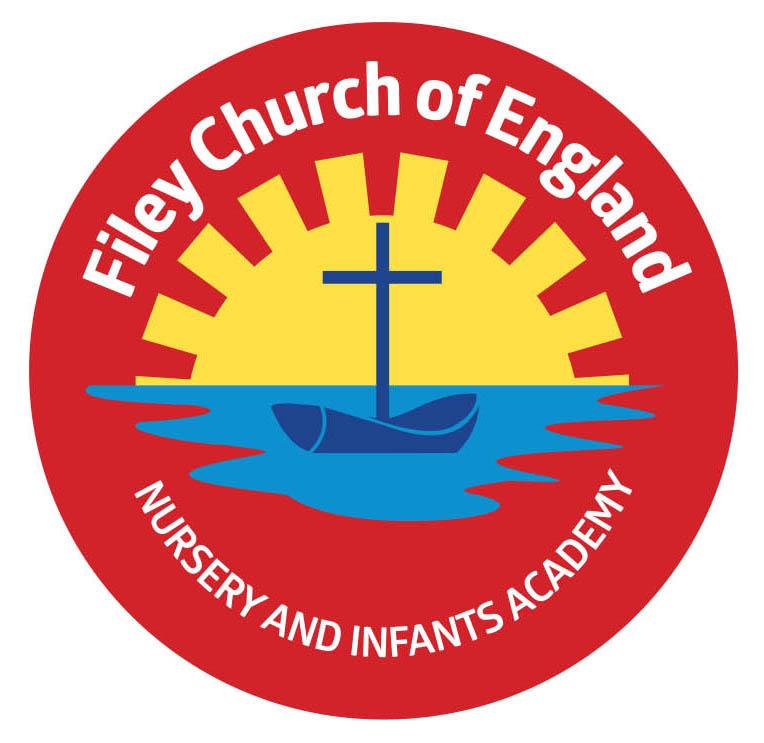 Dear Parents/CarersWhat a wonderful week we have had back at school. Our KS1 children have confidently entered school each morning and enjoyed being in their new classes. Our new starters are settling quickly into the school routine, although some do look a little tired today! Your child will bring home a welcome letter today from their class teacher, this gives you more information regarding what to expect during the school day. These letters can also be found on our school website www.fileyinfants.ebor.academy  under: TEACHING & LEARNING – Classes – Teachers Name  Nurture UKWe are delighted and very proud to share that in July 2023 we were awarded the ‘National Nurturing Schools Accreditation’ and have officially become a Nurture School through the National Nurturing Schools Programme. All our school staff and Governors recognise the importance of providing children with a safe and secure environment for them to thrive. As part of this, we are committed to ensuring that children are given the opportunity to develop their personal, social and emotional needs following the ‘Six Principles of Nurture’. We now have a Nurture UK page on our website with a celebration video giving more information. This can be found under: KEY INFO – Nurture UKFree BreakfastEach morning we offer free breakfast in the classrooms at 8.40am. This includes a choice of cereal with milk and a drink of water. Your child will bring home a letter today with a return slip so you can indicate whether you would like your child to have breakfast each morning or not. Please return this slip on Monday morning to ensure your child receives breakfast. MilkAll children under the age of five receive free milk in school. If your child is in Year 1 or Year 2 and you would like them to have milk in school you will need to pay for this via coolmilk.com Please note: If your child is entitled to free school meals, you will not need to pay for milk.    Reception Baseline AssessmentsThe reception baseline assessment is a statutory assessment that must be administered within the first six weeks of a pupil joining reception. If you would like more information please follow this link: Information for parents: reception baseline assessment (publishing.service.gov.uk) School Sponsored Walk – Friday 22nd September 1pmEach year we hold a whole school sponsored walk to raise money for school funds and enjoy the exercise, fresh Filey air and an ice cream! We invite all family members to walk with us but please request no dogs.  Nursery children do a little walk around our school grounds at some point during the day and still enjoy an ice-cream. Your child will bring a sponsor form home next week for those able to help towards school funds.  Important School PoliciesWe have a few updated policies to share at the start of this new school year. These policies have been attached to your email and are as follows: Parental Code of Conduct PolicySerial and Unreasonable ComplaintsAttendance & Privacy NoticePlease take the time to read these policies and be aware that all school policies are on our school website under: KEY INFO - POLICIESFamily Learning – starting again next week!This is a wonderful opportunity to come into school and work with your child. We offer a choice of three sessions on either Tuesday’s at 9am, Wednesday’s at 9am OR Thursday’s 1pm. Your child will have brought home a letter with more information. Mrs Keary is available during these sessions to help look after younger siblings so please bring them along. If you would like to attend please return the slip by Tuesday 12th September. ‘Big Red’ the reading bus – starting again next week!We will be starting our family reading club Monday 11th September. It will take place on ‘Big Red’ and starts at 2.40pm. Parents/family members are welcome to come and read with their child on the reading bus. Children will collect a stamp each time they attend the club with a grown up and earn prizes. This is a weekly club on either Monday or Wednesday, please come to the main office on either day at 2.35pm. Everyone welcome! You should have received a letter this week, please return this indicating which day you would like to attend so we can prepare the children.    School PhotosThursday 21st September will be our school photograph day. If you would like to bring siblings that do not attend our school to have a group photo you can do this between 8.20am and 9am. All children will have their photograph taken individually and with any siblings that they have in our school. If your child is in Nursery and you would like them to have their photograph taken, please bring them to the office at 10am. ONLY if they do not normally attend Nursery on a Thursday morning.  Year 2 PE ClubMr Ellis will be starting his after school PE club for Year 2 pupils on Thursday 14th September in the school hall from 3pm-4pm. Your child will be bringing a letter home, please return the slip ASAP if your child would like to take part. Places will be offered on a first come first served basis, you will be notified by letter if your child has a place. If your child does not have a place this time, they will be first on the list for the Spring term. ‘Wonder Time’ Church Group‘Wonder Time’ church group for Y1 & Y2 children will take place each Monday lunchtime in school and is organised by our friends from St John’s Church. Children will enjoy Bible stories, craft activities and music. This half term will be for Year 2 children, they have already been given a letter with more information. Year 1 children will receive their letter ready to start next half term. Swimming LessonsWe are extremely fortunate to be able to offer all Year 1 and 2 children swimming lessons totally FREE of charge. These lessons take place every Wednesday throughout the year and will start with Mr Jackson’s class (Group 1). Your child will be bringing home a letter with more information and a consent slip that must be returned before they can start their lessons.   Cross-Country Running CompetitionsEach year our year 1 and year 2 children are invited to take part in cross-country running competitions. These take place at Scarborough Rugby Club after school at 4pm. Children must be accompanied by an adult and need to collect a running number from Mrs Newlove in the office before the event. Year 1 children run with the year 2 children. We have had many winners and runners up over the years so please go along if your child enjoys running. The next two events are on Tuesday 19th September and Tuesday 10th October at 4pm. We are very much looking forward to working with all children and families this new school year and thank you for your continued support. Remember we are here to help however we can, if you have any concerns or questions please just ask. Please see the diary dates below.  Best WishesMrs Angela ClarkAngela ClarkHeadteacherDiary Dates – (for this half term) Please keep these dates safe for your informationSeptemberMonday 11th September – Family Reading Club starts on ‘big Red’ 2.40pmMonday 11th September – ‘Wonder Time’ church group commences lunchtimes for Y2Tuesday 12th September – Family Learning - group 1 commences 9am-11am.Wednesday 13th September – Family Learning – group 2 commences 9am-11am.Wednesday 13th September – Group 1 Swimming Group startsWednesday 13th September - Family Reading Club on ‘big Red’ 2.40pmThursday 14th September – Family Learning – group 3 commences 1pm-3pm.Thursday 14th September – After school PE club starts for Y2Tuesday 19th September – Cross Country Running Competition 4pm at Scarborough Rugby Club Thursday 21st September – School Photographs amFriday 22nd September – School Sponsored Walk 1pm – all family members welcome (no dogs)Friday 29th September – School Harvest Festival 9am in the school hallOctoberMonday 9th October – Parents Evening – 3pm-5pmTuesday 10th October – Parents Evening – 3pm-5pmTuesday 10th October - Cross Country Running Competition 4pm at Scarborough Rugby Club Wednesday 11th October – Parents Evening – 3pm-5pm Friday 13th October – Miss William’s class poetry assembly in the school hall 9amFriday 20th October – Mr Jackson’s class poetry assembly in the school hall 9amFriday 27th October – School closes for half termNovemberMonday 6th November – School reopens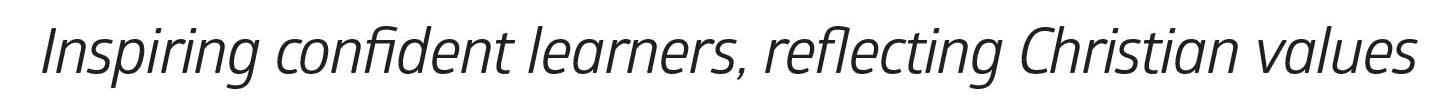 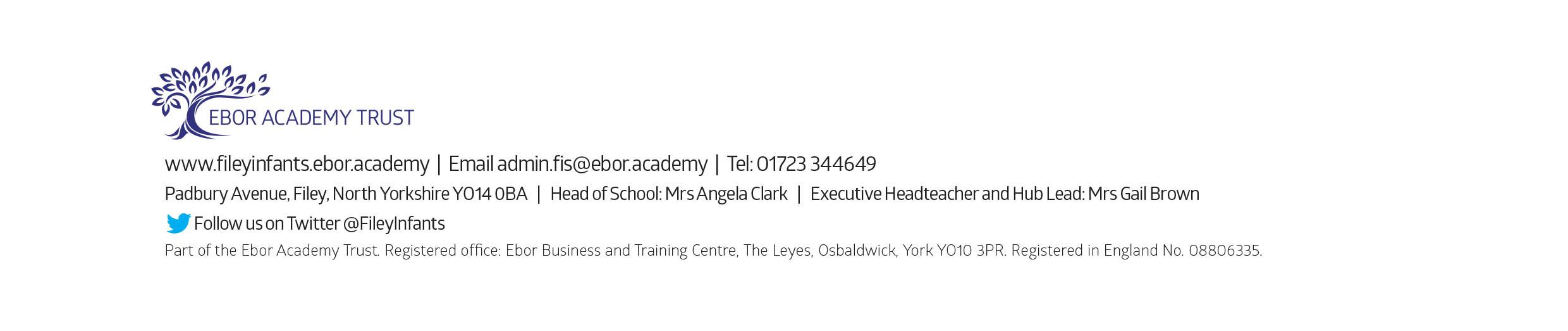 